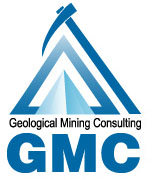 ПРОЕКТ ОСВОЕНИЯ АК-СУГСКОГО МЕСТОРОЖДЕНИЯТЕХНИЧЕСКОЕ ЗАДАНИЕ (проект)на проведение оценки воздействияна окружающую среду Подготовлено для компанииООО «Голевская ГРК»компанией Geological Mining Consulting (ООО «Джеолоджикал Майнинг Консалтинг») Июнь 2019 г.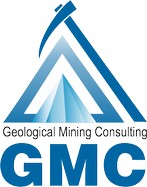 ПРОЕКТ ОСВОЕНИЯ АК-СУГСКОГО МЕСТОРОЖДЕНИЯТЕХНИЧЕСКОЕ ЗАДАНИЕ (проект)на проведение оценки воздействияна окружающую среду Подготовлено для компанииООО «Голевская ГРК»компанией Geological Mining Consulting (ООО «Джеолоджикал Майнинг Консалтинг») GMC офис в г. Москва Ул. Чаянова 22 стр.4 
125047 Москва, РоссияТел: + 7 (499) 390 1214,+7 (495) 250 6717 Июнь 2019 г.ОГЛАВЛЕНИЕОГЛАВЛЕНИЕ	3СПИСОК ИСПОЛЬЗОВАННЫХ СОКРАЩЕНИЙ	4СПИСОК ИСПОЛНИТЕЛЕЙ	5СПИСОК РИСУНКОВ	61	ОБЩИЕ ПОЛОЖЕНИЯ	71.1	Местоположение намечаемой деятельности	71.2	Намечаемая деятельность	91.3	Основные данные о заказчике и инициаторе Проекта	91.4	Основные данные об исполнителе оценки воздействия на окружающую среду	91.5	Сроки проведения оценки воздействия	102	ЦЕЛИ И ЗАДАЧИ РАБОТ	103	СОСТАВ РАБОТ	103.1	Основные методы проведения оценки воздействия на окружающую среду	113.2	Взаимодействие с заинтересованными сторонами	113.3	Содержание оценки воздействия на окружающую среду	12СПИСОК ИСПОЛЬЗОВАННЫХ СОКРАЩЕНИЙБВР – буровзрывные работыВЛ – воздушная линия электропередачиГКЗ – государственная комиссия по запасам полезных ископаемыхГОК – горно-обогатительный комбинатГТС – гидротехническое сооружение ЛЭП – линия электропередачиОВОС – оценка воздействия на окружающую среду ООПТ – особо охраняемые природные территорииПДК – предельно допустимая концентрация ПС- электрическая подстанцияРФ – Российская федерация СЗЗ – санитарно-защитная зонаТЭО – технико-экономическое обоснованиеУК – управляющая компанияФЗ – Федеральный закон СПИСОК ИСПОЛНИТЕЛЕЙСПИСОК РИСУНКОВРис.  1-1 Общий вид расположения Ак-Сугского ГОКа и ассоциированных объектов	8ОБЩИЕ ПОЛОЖЕНИЯДанный документ подготовлен в рамках проведения оценки воздействия на окружающую среду Проекта строительства горно-обогатительного комбината на Ак-Сугском медно-порфировом месторождении и является неотъемлемой частью материалов по оценке воздействия на окружающую среду. Для выявления экологических и социальных рисков и воздействий, которые связаны с реализацией Проекта освоения Ак-Сугского месторождения, ООО «Голевская» ГРК инициировала выполнение оценки воздействия на окружающую природную и социальную среду в соответствии с международными стандартами. Участие заинтересованных сторон, начиная с ранних стадий развития проекта является в том числе требованием международных стандартов экологической и социальной ответственности. Техническое задание разработано и представлено на рассмотрение заинтересованным сторонам в соответствии с требованиями Стандартов деятельности Международной финансовой корпорации (МФК) о проведении консультаций с заинтересованными сторонами начиная с ранних стадий развития проекта и процесса оценки воздействия.Цель вовлечения общественности, согласно требованиям МФК, заключается в налаживании и поддержании конструктивных взаимоотношений с затрагиваемыми сторонами. Характер и частота мероприятий, связанных с вовлечением общественности, выбираются в соответствии с уровнем связанных с проектом риском и неблагоприятных воздействий.Местоположение намечаемой деятельностиТерритория планируемого строительства Ак-Сугского ГОКа расположена в северо-восточной части Республики Тыва, в пределах Тоджинского кожууна (муниципального района), в 230 км северо-восточнее республиканского центра – г. Кызыл.Объекты проекта (совместно с проектами строительства объектов ассоциированной инфраструктуры) затрагивают территорию трех субъектов российской федерации (рис 1.1):Проект строительства горно-обогатительного комбината планируется к реализации на территории Республики Тыва;Планы по строительству трассы автомобильной дороги затрагивают территорию Республики Тыва и Красноярского края;Планы по строительству трассы линии электропередачи – территории Иркутской области и Республики Тыва.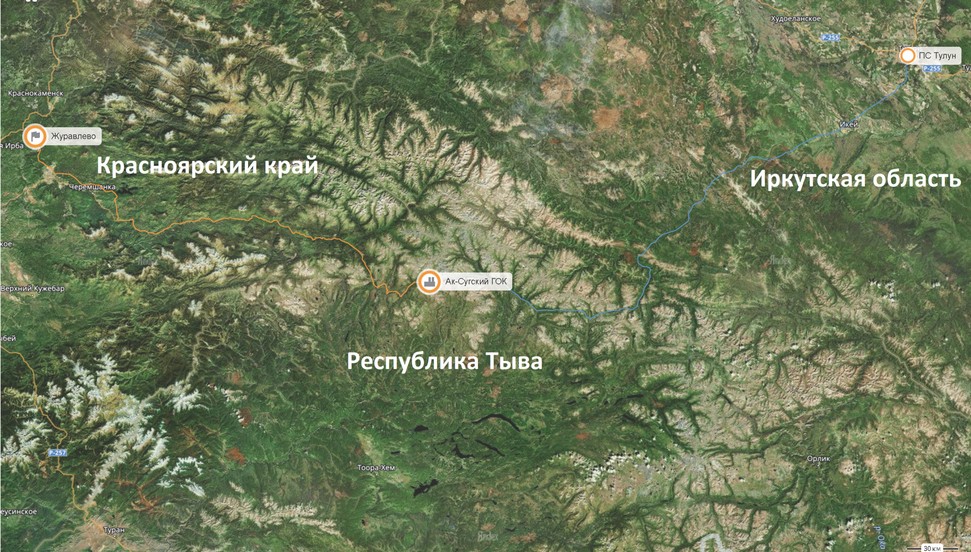 Рис.  1-1 Общий вид расположения Ак-Сугского ГОКа и ассоциированных объектовНамечаемая деятельностьДля отработки Ак-Сугского месторождения планируется строительство горно-обогатительного комбината с добычей и переработкой медно-порфировых руд с получением медно-молибденового концентрата (456 тыс. т/год). Строительство горно-обогатительного комбината предполагает наличие следующих основных производственных и вспомогательных площадок:Карьер по добыче руды (производственная мощность – 24 млн тонн в год);Отвалы вскрышных пород;Обогатительная фабрика;Хвостохранилище отходов обогащения;Объекты внутренней инфраструктуры (сооружения водоснабжения, водоотведения (включая очистные сооружения), теплоснабжения, складское хозяйство);Вахтовый поселок.Для обеспечения функционирования горно-обогатительного комбината необходимо строительство объектов ассоциированной инфраструктуры: подъездной автомобильной дороги и линии электропередачи. Основные данные о заказчике и инициаторе ПроектаЗаказчиком работ является компания ООО «Голевская горнорудная компания» (далее – ООО «Голевская ГРК»), учредителем которой является  ООО «Управляющая компания «Интергео». Компания инициирует проект освоения Ак-Сугского месторождения на основании Лицензии на  право  разведки, добычи и переработки руд Ак-Сугского медно-порфирового месторождения  № КЗЛ 13960 ТЭ от 21.02.2007 с изменениями и дополнениями.ООО «Голевская ГРК» зарегистрирована в Республике Тыва, Тоджинский кожуун, с.Тоора-Хем:Место нахождения Компании: 668530, Российская Федерация, Республика Тыва, Тоджинский район, с. Тоора-Хем, ул. Октябрьския, д. 18Почтовый адрей: 667003, Республика Тыва, г. Кызыл, ул. Улуг-Хемская, д. 14Телефон: +7 (39422) 6-06-00Электронный адрес: info@ak-sug.ruОсновные данные об исполнителе оценки воздействия на окружающую средуИсполнителем работ по проведению Оценки воздействия на окружающую природную и социальную среду по международным требованиям является компания ООО «Джеолоджикал майнинг консалтинг», г. Москва.  Компания ООО «Джеолоджикал майнинг консалтинг» (GMC) оказывает спектр консалтинговых и инжиниринговых услуг для горнодобывающих предприятий и промышленных производств. Компания является опытным консультантом в области геологии, технологии добычи полезных ископаемых, процессов обогащения и переработки, инфраструктурных проектов, оптимизации горных работ, социально-экологической оценки горнорудных проектов.Более подробно о компании и оказываемых услугах можно узнать на сайте:  gmc-consulting.ru.Сроки проведения оценки воздействияРазработка пред-ОВОС (Pre-ESIA) выполняется в срок с августа по ноябрь 2019 года; полной ОВОС (Full-ESIA) ― с января 2019 года по сентябрь 2020 года.ЦЕЛИ И ЗАДАЧИ РАБОТЦелями выполнения оценки воздействия на окружающую среду и формирования материалов по оценке воздействия являются:Выявление и оценка экологических и социальных рисков и воздействий Проекта; Информирование и участие заинтересованных сторон в подготовке и обсуждении материалов оценки воздействия;Разработка планов мероприятий по управлению воздействиями и снижению экологических рисков.Задачами оценки воздействия на окружающую среду являются:Определение исходных характеристик и параметров компонентов окружающей среды, которые могут быть затронуты в процессе хозяйственной деятельности;Выявление основных факторов и видов негативного воздействия в связи с реализацией планируемой деятельности;Оценка рассматриваемых вариантов технических решений с целью конкретизации выявленных воздействий, установления специфичных видов воздействий, поиск наилучших альтернатив;Поиск решений по предотвращению или смягчению воздействия этой деятельности на окружающую среду и связанных с ней социальных, экономических и иных последствий;Вовлечение в процесс информирования населения и других заинтересованных сторон, чьи интересы затрагиваются проектом;Оценка остаточного воздействия и информирование заинтересованных сторон по остаточным воздействиям и рискам.СОСТАВ РАБОТВ состав работ исполнителя оценки воздействия входят исследования по оценке воздействия, составление предварительных материалов по оценке воздействия, проведение общественного обсуждения материалов оценки воздействия (при участии Компании), подготовка окончательных материалов оценки воздействия с учётом результатов обсуждений с заинтересованными сторонами. Материалы оценки воздействия на окружающую среду включат в себя следующую документацию:Оценка воздействия на окружающую среду (технический отчет);Оценка воздействия на окружающую среду (нетехнической резюме);Отчет о взаимодействии с заинтересованными сторонами (включая результаты общественных обсуждений материалов оценки воздействия);План управления воздействиями и рисками и мероприятий по минимизации.Основные методы проведения оценки воздействия на окружающую средуСтепень детализации и полноты проведения оценки воздействия следует определять исходя из особенностей намечаемой хозяйственной деятельности, и должны быть достаточными для определения и оценки возможных экологических и связанных с ними социальных, экономических и иных последствий реализации намечаемой деятельности.Методология оценки воздействия на окружающую природную и социальную среду включает в себя следующие основные позиции:Оценка и ранжирование воздействий:определение воздействия после его оценки с указанием аспекта, путей распространения и объекта воздействия; определение чувствительности принимающей среды или объектов; оценка значимости данного воздействия; оценка эффективности предлагаемых мероприятий; оценка уровня неопределённости выполненной оценки воздействия. С целью более достоверной оценки для оценки интенсивности и значимости воздействия применяются методы прогнозного моделирования и расчетов, в том числе:Моделирование качества атмосферного воздуха;Моделирование качества карьерного и подоотвального стока;Моделирование качества воды в принимающих водотоках;Моделирование потенциальных изменений биоразнообразия территорииПри оценке значимости воздействия учитывается важность того или иного потенциального воздействия для заинтересованных сторон.Взаимодействие с заинтересованными сторонамиВзаимодействие с заинтересованными сторонами проводится на всех этапах оценки воздействия на окружающую среду. План взаимодействия с заинтересованными сторонами готовится в виде отдельного постоянно обновляемого документа.Основными этапами взаимодействия с заинтересованными сторонами являются:Предварительная оценка (Scoping ESIA) и составление ТЗ на проведение ОВОС1-й месяц (июнь 2019 г.)Информирование о проведении ОВОС, о месте и сроках доступа проекта ТЗ на выполнение ОВОС и предварительной экологической оценки (Scoping ESIA)Проведение предварительных консультаций с целью определения участников процесса ОВОС (в т.ч. заинтересованной общественности), целесообразности / нецелесообразности проведения общественных слушаний1-й месяц (июнь 2019 г.)Обеспечение доступа к обсуждаемым исходным материалам (проекту ТЗ и предварительной экологической оценке) для сбора замечаний и предложений2-й месяц (июль 2019 г.)Сбор и учет комментариев от заинтересованных сторон при составлении окончательного варианта ТЗ, утверждение ТЗПроведение дополнительных фоновых исследований (Baseline Study) и подготовка пред-ОВОС (Pre-ESIA)3-7-й месяц (август-декабрь 2019 г.)Проведение фоновых исследований (Baseline Study)4-6-й месяц (сентябрь-ноябрь 2019 г.)Проведение консультаций с заинтересованными сторонами4-6-й месяц (сентябрь-ноябрь 2019 г.)Подготовка пред-ОВОС (Pre-ESIA)Подготовка полной ОВОС (Full-ESIA) и Плана управления экологическими и социальными вопросами7-16-й месяц (декабрь 2019–сентябрь 2020 г.)Подготовка полной ОВОС (Full-ESIA)12-16-й месяц (май–сентябрь 2020 г.)Завершение подготовки Плана управления экологическими и социальными вопросами12-16-й месяц (май–сентябрь 2020 г.)Консультации с общественностью и другими заинтересованными сторонамиСодержание оценки воздействия на окружающую средуОтчетная документация по оценке воздействия на окружающую среду включает, но не ограничивается, следующими основными разделами:Введение (цели, задачи и принципы проведения ОВОС) Характеристика исходных условий территории реализации ПроектаКлиматические условия;Качество атмосферного воздуха;Геоморфология и рельеф;Геологические условия, опасные геологические процессы (сейсмические, экзогенные геологические);Геохимическая характеристика пород и потенциал образования кислого стока;Гидрогеологические условия, качество подземных вод;Гидрологические условия;Качество поверхностных вод;Почвенный покров;Ландшафты, растительный и животный мир (включая оценку критических местообитаний и уязвимых ландшафтных территорий, наличие/отсутствие особо-охраняемых территорий и видов);Экосистемные услуги;Социально-экономические условия;Сведения о Проекте Общее описание Проекта; Основные проектные решения;Альтернативные решения (альтернативное размещение объектов, альтернативные методы обращения с отходами, альтернативные методы добычи и обогащения, вариант отказа от проекта и др.);Применимые к Проекту законодательные и нормативные требования в области охраны окружающей средыКраткий обзор нормативно-правовой базы в области охраны окружающей среды;Идентификация Проекта в рамках природоохранного законодательства Российской Федерации;Критерии допустимости воздействия и экологические ограниченияОценка воздействий на окружающую средуОсновные виды воздействий Проекта на окружающую среду; Оценка воздействия на атмосферный воздух:Характеристика источников воздействия на атмосферный воздух;Состав и количество выбросов загрязняющих веществ;Моделирование рассеивания загрязняющих веществ;Оценка воздействия физических факторов; Оценка воздействия на геологическую среду;Оценка воздействия на подземные воды; При заборе воды на производственные и бытовые нужды и карьерном водоотливе;При размещении объектов хранения отходов;При закрытии предприятияОценка воздействия на поверхностные воды в результате:Строительных работ;Изменения русел рек;Забора воды на производственные и бытовые нужды и карьерного водоотлива;Сброса сточных вод;Строительства объектов размещения отходов;На постэксплуатационном периоде;При строительстве транспортных путей;Прогнозное моделирование качества воды;Оценка воздействия на условия землепользования и почвенный покров; Оценка воздействия на окружающую среду при обращении с отходами производства и потребления Виды и характеристики образующихся отходов;Система обращения с отходами;Объекты размещения отходов и оценка воздействияОценка воздействия на растительный мир и животный мир, в результате:изъятия мест обитания (нарушение/уничтожение мест обитания и/или произрастания при изъятии земель под строительство объектов ГОКа и объектов ассоциированной инфраструктуры); строительных работ; создания новых объектов; разработки месторождения (пыление, шум, световое воздействие, поглощение загрязняющих веществ растительностью); фрагментации территории при строительстве ГОКа и прокладке трасс ассоциированных объектов;Оценка воздействия на ООПТ Оценка косвенного влияния объектов на всех этапах жизненного цикла (строительство, эксплуатация, закрытие и постэксплуатационный период) на особо-охраняемые природные объекты: заповедник Азас, оз. Тиберкуль, Тофаларский заказник;Оценка воздействия на экосистемные услугиСоциальные воздействияДемография;Занятость и доход;Экономическое развитие;Инженерная инфраструктураТранспортная инфраструктураСоциальная инфраструктура (образование, здравоохранение, культура)Здоровье и безопасность населения;Традиционное природопользование и исконная среда обитанияКоренные малочисленные народы Севера, Сибири и Дальнего ВостокаКультурное и историческое наследиеОценка воздействия на окружающую среду, безопасность населения и персонала при возникновении аварийных ситуаций: Анализ возможных аварий на ГТС и их последствий;Анализ возможных аварий при транспортировках;Анализ природных рисков (паводки, лавины, сильный мороз, природные пожары и пр.) и последствий их реализации;Оценка кумулятивных воздействийНеопределенности в определении воздействий намечаемой деятельности на окружающую среду Программа производственного контроля и экологического мониторинга План управления вопросами охраны окружающей средыРезюме нетехнического характераМатериалы общественных обсужденийИнформирование общественности и обсуждение проекта технического задания на ОВОСЗаинтересованные стороны и области их интересовУчет предложений заинтересованных сторон в процессе выполнения ОВОСОбщественные обсуждения предварительных материалов ОВОСЖ У Р Н А ЛУЧЕТА ПОСТУПИВШИХ ЗАМЕЧАНИЙ И ПРЕДЛОЖЕНИЙ ГРАЖДАН И ЮРИДИЧЕСКИХ ЛИЦ,
УЧАСТВУЮЩИХ В ОБЩЕСТВЕННОМ ОБСУЖДЕНИИ ПРОЕКТА ТЗ НА ОВОСООО «Голевская ГРК»Утверждено:Генеральный директор ООО «Голевская ГРК»А.Г. ЛистковСогласовано:Директор
ООО «Джеолоджикал Майнинг Консалтинг»А. В. ДворниковУтверждено:Генеральный директор ООО «Голевская ГРК»А.Г. ЛистковСогласовано:Директор
ООО «Джеолоджикал Майнинг Консалтинг»А. В. Дворников№п.пФИОКомпания/Должность / Специализация1Мария Александровна СоколоваООО «GMC»/Руководитель проекта / Руководитель направления экологической оценки Проектов GMC, IEMA members2Сергей Анатольевич СидоркинООО «GMC»/Руководитель сектора социальной оценки Проектов GMC3Мария Константиновна БориноваООО «GMC»/Консультант-эколог, GMC№ п/пФамилия Имя Отчество(или наименование организации)Адрес места жительства,телефонВысказанная проблема, вопрос, замечание, предложение, мнениеЛичная подпись,дата